Deutsch   	9.Klasse		Michálková 	       den 14. Juni 2020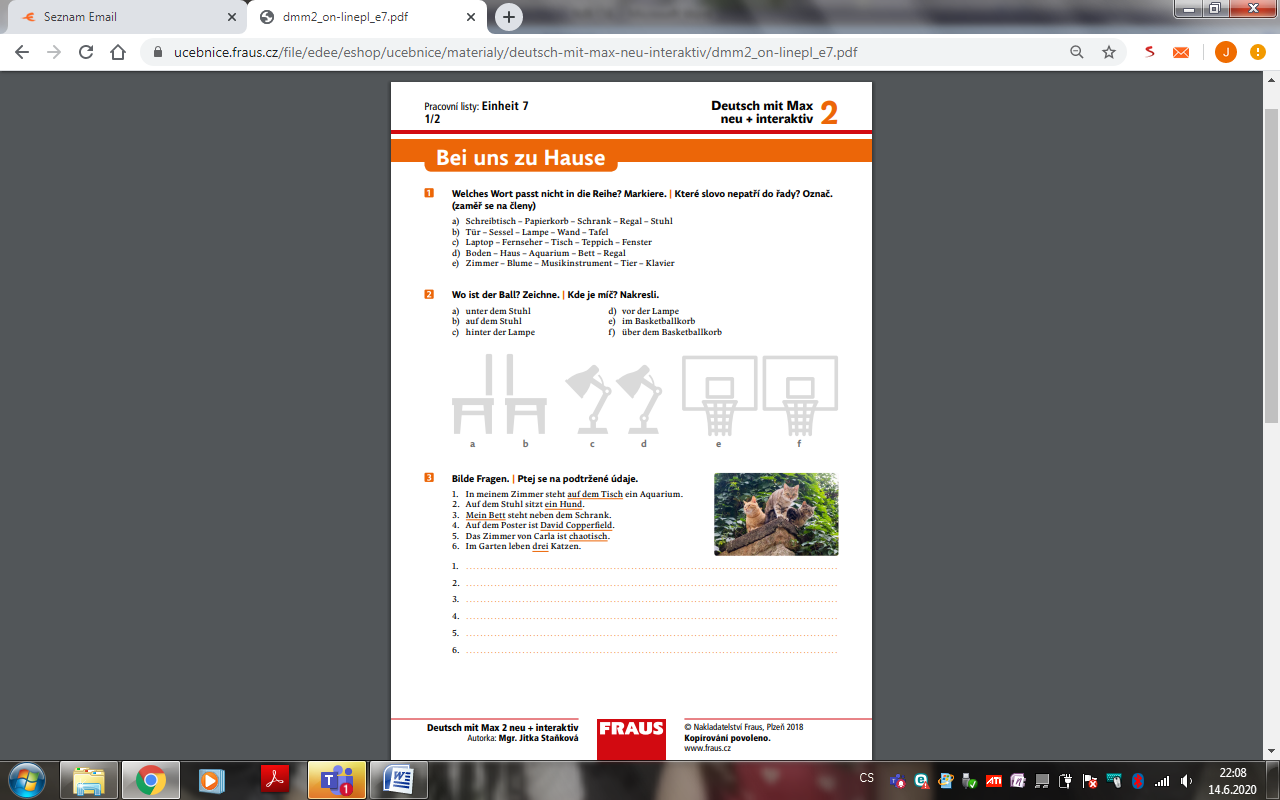 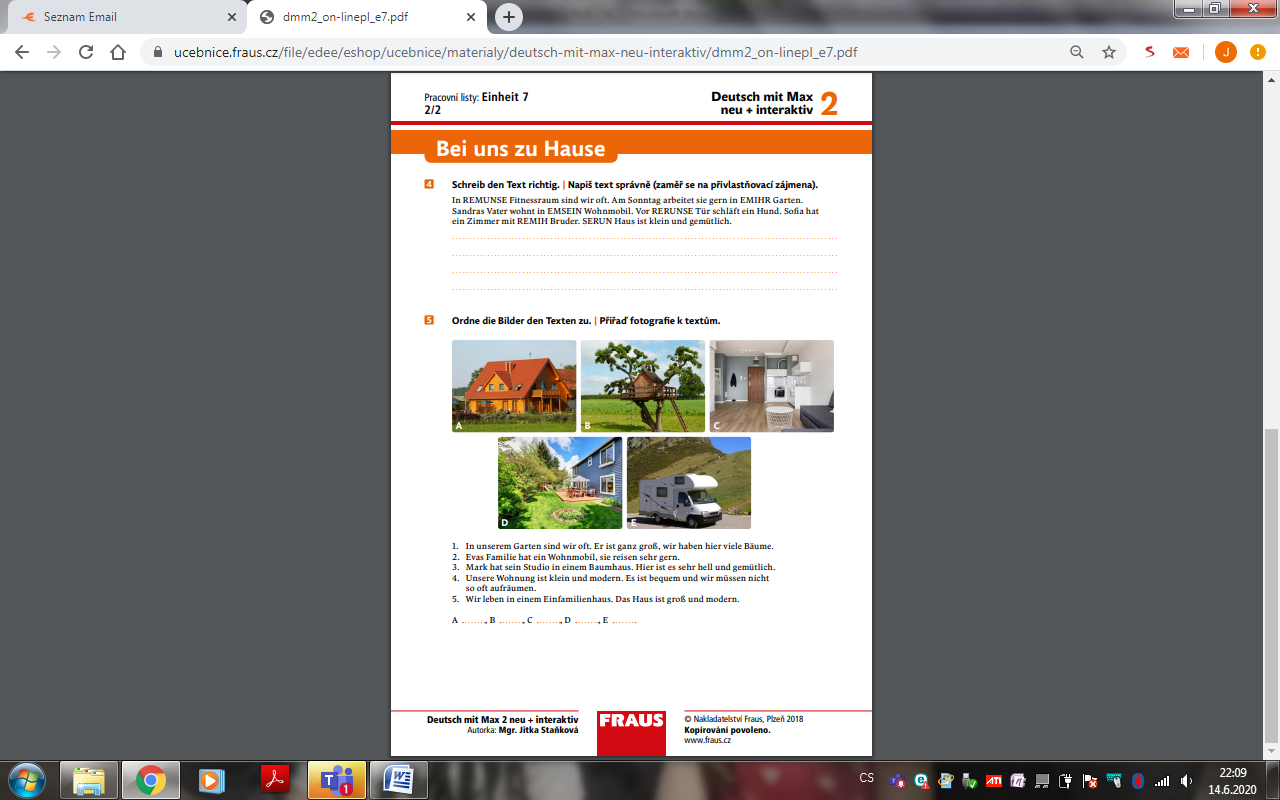 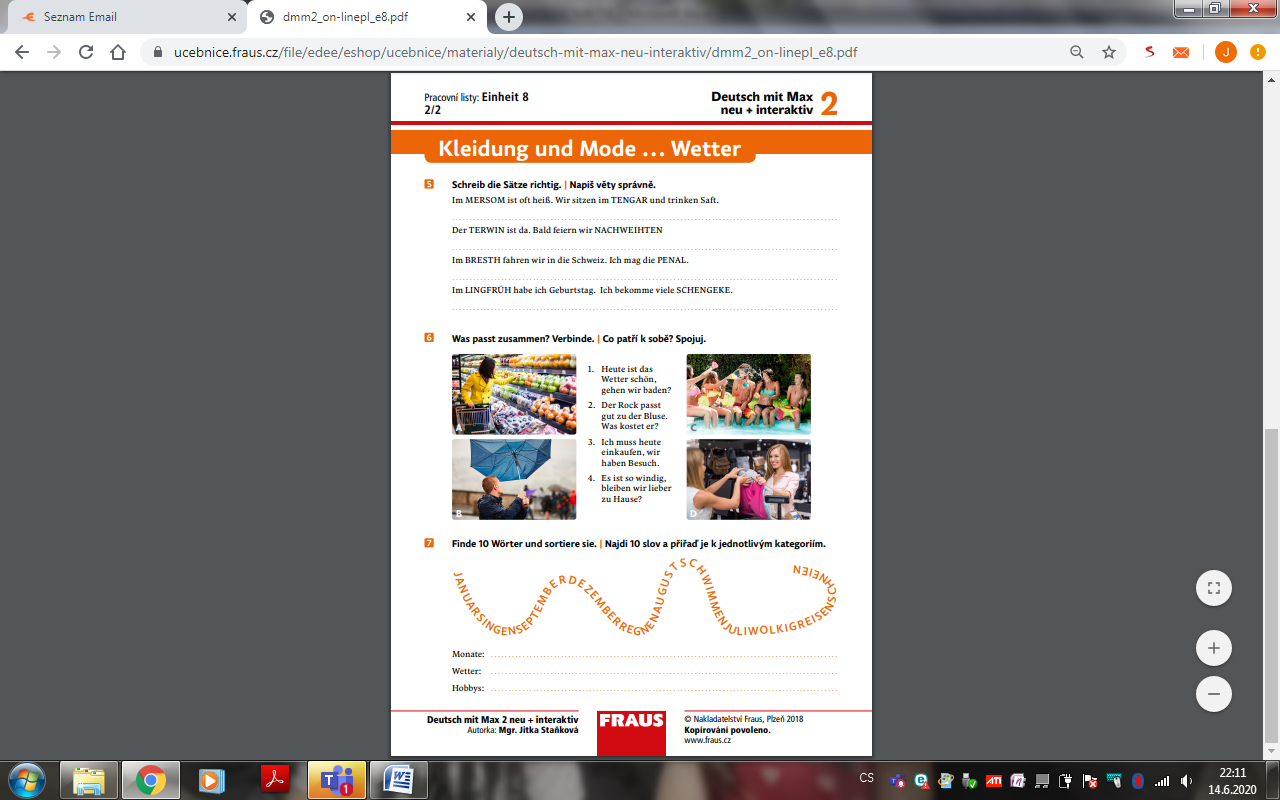 Poslat ke kontrole. Krásný slunečný týden. 